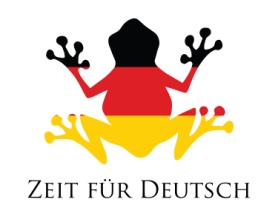 He plays tennisEr spielt TennisShe plays tennisSie spielt TennisThey play netballSie spielen KorbballWe play footballWir spielen FussballIt plays cricketEs spielt KricketYou swimDu schwimmstThey do gymnasticsSie turnenI runIch renneThey play rugbySie spielen RugbyThey like to play rugbySie spielen gern RugbyYou play hockeyDu spielst HockeyOn Tuesday we play footballAm Dienstag spielen wir FussballOn Tuesday we like to play footballAm Dienstag spielen wir gern FussballOn Thursday he plays hockeyAm Donnerstag spielt er gern Hockey On Sunday he does gymnasticsAm Sonntag turnt er